Додатокдо рішення виконавчого комітетувід 08.12.2020 № 569ПЕРЕЛІКзамовників, яким дозволено розміщення соціальної реклами	Начальник управління архітектури та 	містобудування Сумської міської ради –	головний архітектор													А.В. Кривцов№ з/пЗамовник соціальної рекламиТип рекламного засобуКількість, од. (щомісячно)ПеріодрозміщенняВласник рекламних засобів, на яких планується розміщення соціальної реклами, інші приміткиМакет1.Управління «Служба у справах дітей» Сумської міської радиБілборд 3м х 6мСіті-лайт1,2м х 1,8м22грудень 2020р.ПП «Фабрика реклами»Тема сюжету «Патронат над дитиною»Виготовлені постери надаються замовником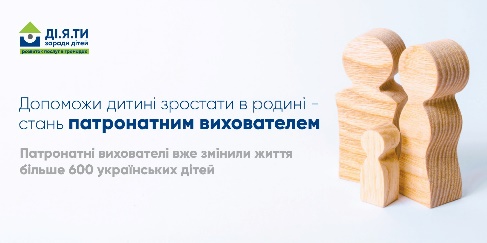 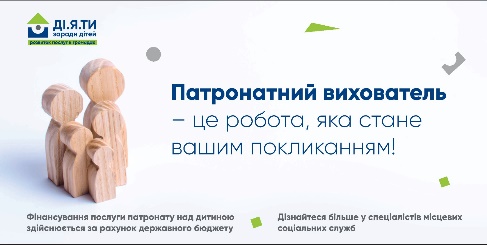 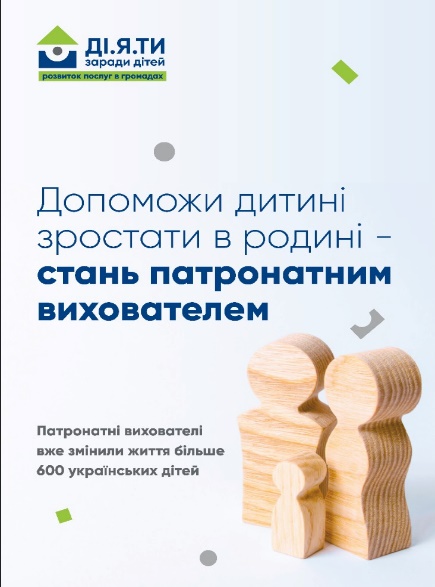 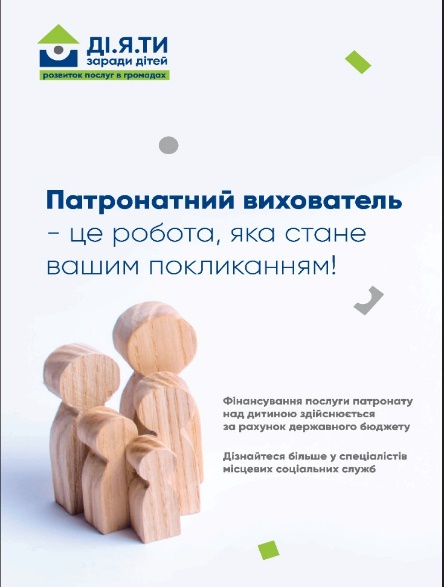 